Ask your classmates in Japanese if they like a particular animal, e.g. Do you like cats? (Neko ga suki desu ka?)  Do you like dogs? (Inu ga suki desu ka?)  Put his / her name in the box below the animal he/she likes. You can put more than one name in each box. Write down the above information in complete sentences in Japanese.Example: Meri san wa inu ga suki desu.1. ________________________________________________________________________________2. ________________________________________________________________________________3. ________________________________________________________________________________4. ________________________________________________________________________________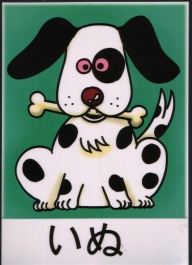 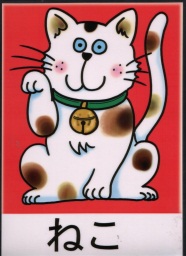 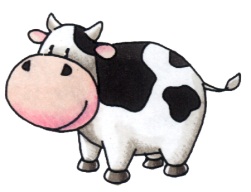 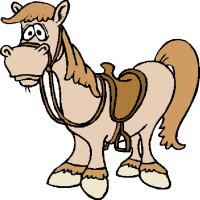 Your classmates’ names